Gordon’s School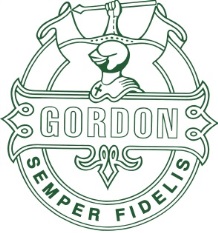 Invoice Pro-formaName and Address of Company/Individual:   Invoice No:   Invoice Date:   Office/Branch Used for Tutoring:   Invoice Details (to include the below):   Bank Details (to include the below): Account Name:	Bank Name:		Bank Address:		Postcode:		Sort Code:		Account No:		Cheque Details (to include the below):Payable Name:	Postal Address:	Contact Details (to include the below):Name of Contact:	Address:		Telephone Number:	E-mail Address:		Additional information:Registered Office:	VAT Number:		Name of StudentDate(s) of SessionsNo of hours per subjectCost per hour Net Cost for SessionsVATGross Net Cost for SessionsExample:Gary Smith14th October 1916th October 192 hrs. Maths1 hr. English£15 £15 £30.00£15.00£6.00£3.00£36.00£18.00